～協 働 を 取 り 巻 く 現 状 と 課 題～1998年にＮＰＯ法が制定され、現在４万を超えるＮＰＯ法人が全国で設立されています。そして、各自治体では、協働条例、指針、ガイドラインなどを策定し、ＮＰＯとの協働政策が展開されてきました。また、近年は、事業性と社会性を持った社会的企業が注目を集めています。わが国では、2011年度より「新しい公共」という政策概念のもと、ＮＰＯに対する支援政策が展開されており、2012年度からは、ＮＰＯ法の改正、寄付税制の変更、市民ファンドの設置など、急速な政策変化などが起きています。一方、イギリスでは、2010年から始まった連立政権下において、ビッグソサエティとの標語のもと、ＮＰＯと社会的企業をサードセクターと捉え、政府との新しい関係性が模索されているところです。そこにおけるキーワードは、地方分権、アウトカム、ソーシャルインパクトといったものです。また、サードセクターに資金が環流するための投資市場を形成するためのソーシャルインパクトボンドの実験などが始まっています。本講義では、静岡県におけるＮＰＯを中心とするサードセクターの特徴を示し、その政策の現状と課題に関しても議論します。講義においては、座学に加えて、グループディスカッションを行い、今後のサードセクターの役割、政策のあり方について、理解を深めます。＊受講対象者：ＮＰＯや社会的企業等のサードセクターに興味を持つ一般市民、行政職員、ＮＰＯ等の職員   静岡県立大学地域経営研究センター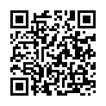   住所： 〒422-8526　静岡市駿河区谷田52-1　　TEL：054-264-5400　FAX：054-264-5402 / E-mail：crms@u-shizuoka-ken.ac.jp  ホームページ⇒http://crms.u-shizuoka-ken.ac.jp/社会人学習講座の最新情報・詳細は地域経営研究センターホームページをご覧ください地域経営研究センター　社会人学習講座　事務局　宛私は、「静岡県立大学大学院社会人学習講座」で開講される次の科目の受講を申し込みます。受講申込科目　申込受講者情報以下項目にご記入・ご入力いただき、下記受付へメール・FAX・郵便などで送付してください。＊「最終学歴」「職歴」については、講師が講義内容を検討する際の参考とさせていただいております。ご記入は任意でお願いいたします。受講申し込み理由など（別紙可）※　記入日：　平成　　　年　　　月　　　日＜　問合せ・申込書　受付　＞静岡県立大学　地域経営研究センター住所： 〒422-8526　静岡市駿河区谷田52-1TEL： 054-264-5400　FAX： 054-264-5402 ／ E-mail： crms@u-shizuoka-ken.ac.jp ホームページURL⇒http://crms.u-shizuoka-ken.ac.jp/　　※ご記入いただいた情報は、静岡県立大学地域経営研究センターにて正確に管理し、本講座もしくは地域経営研究センター事業に関する目的以外の利用はいたしません。また、申込者の同意がある場合及び行政機関などから法令等に基づく要請があった場合を除き、第三者への提供又は開示をいたしません。講義スケジュール講義スケジュール講義スケジュール講義スケジュール１１月 ８ 日（木）１１月 ８ 日（木）18：30～20：45新しい公共とＮＰＯ１１月１５日（木）１１月１５日（木）18：30～20：45イギリスのビッグソサエティ政策におけるＮＰＯの現状１１月２２日（木）１１月２２日（木）18：30～20：45静岡県のサードセクターの特徴とその政策講師紹介講師紹介講師紹介講師紹介金川 幸司（かながわ こうじ）  静岡県立大学経営情報学部教授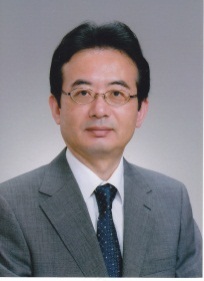 早稲田大学法学部卒業後、兵庫県庁で産業政策、農業政策等に携わる。埼玉大学大学院政策科学研究科修士課程修了。博士（政策科学）。主要研究テーマ：ＮＰＯ及びソーシャル・ビジネス政策、ローカルガバナンス論、住民自治金川 幸司（かながわ こうじ）  静岡県立大学経営情報学部教授早稲田大学法学部卒業後、兵庫県庁で産業政策、農業政策等に携わる。埼玉大学大学院政策科学研究科修士課程修了。博士（政策科学）。主要研究テーマ：ＮＰＯ及びソーシャル・ビジネス政策、ローカルガバナンス論、住民自治金川 幸司（かながわ こうじ）  静岡県立大学経営情報学部教授早稲田大学法学部卒業後、兵庫県庁で産業政策、農業政策等に携わる。埼玉大学大学院政策科学研究科修士課程修了。博士（政策科学）。主要研究テーマ：ＮＰＯ及びソーシャル・ビジネス政策、ローカルガバナンス論、住民自治金川 幸司（かながわ こうじ）  静岡県立大学経営情報学部教授早稲田大学法学部卒業後、兵庫県庁で産業政策、農業政策等に携わる。埼玉大学大学院政策科学研究科修士課程修了。博士（政策科学）。主要研究テーマ：ＮＰＯ及びソーシャル・ビジネス政策、ローカルガバナンス論、住民自治会　場Ｂ-nest（ビネスト）静岡市産学交流センター　小会議室２Ｂ-nest（ビネスト）静岡市産学交流センター　小会議室２Ｂ-nest（ビネスト）静岡市産学交流センター　小会議室２Ｂ-nest（ビネスト）静岡市産学交流センター　小会議室２受講料8,880円（１講座３日間３講義分）8,880円（１講座３日間３講義分）8,880円（１講座３日間３講義分）8,880円（１講座３日間３講義分）申込締切平成２４年１０月２５日（木）講座申込は定員になり次第締め切らせていただきます。定員に余裕がある場合は締切日を延長することがありますのでお問い合わせください。平成２４年１０月２５日（木）講座申込は定員になり次第締め切らせていただきます。定員に余裕がある場合は締切日を延長することがありますのでお問い合わせください。平成２４年１０月２５日（木）講座申込は定員になり次第締め切らせていただきます。定員に余裕がある場合は締切日を延長することがありますのでお問い合わせください。平成２４年１０月２５日（木）講座申込は定員になり次第締め切らせていただきます。定員に余裕がある場合は締切日を延長することがありますのでお問い合わせください。お問合せお申込み地域経営研究センターまで。ホームページから申込書をダウンロードできます。本紙裏の受講申込書もご利用可能です。地域経営研究センターまで。ホームページから申込書をダウンロードできます。本紙裏の受講申込書もご利用可能です。地域経営研究センターまで。ホームページから申込書をダウンロードできます。本紙裏の受講申込書もご利用可能です。地域経営研究センターまで。ホームページから申込書をダウンロードできます。本紙裏の受講申込書もご利用可能です。会場科目名　申込締切Ｂ－ｎｅｓｔ(ﾋﾞﾈｽﾄ)静岡市産学交流ｾﾝﾀｰ新しい公共とサードセクター政策平成24年10月25日（木）（ ふ り が な ）氏　名（ ふ り が な ）氏　名（　　　　　　　　　　　　　　　　　　　　　　　　）（　　　　　　　　　　　　　　　　　　　　　　　　）性別性別男性□女性□※生年月日※生年月日年　　　月　　　日　　　才資　　料送　付　先住　　　所資　　料送　付　先住　　　所〒　　　－（　自宅　・　勤務先　・　その他　）〒　　　－（　自宅　・　勤務先　・　その他　）〒　　　－（　自宅　・　勤務先　・　その他　）〒　　　－（　自宅　・　勤務先　・　その他　）〒　　　－（　自宅　・　勤務先　・　その他　）〒　　　－（　自宅　・　勤務先　・　その他　）〒　　　－（　自宅　・　勤務先　・　その他　）〒　　　－（　自宅　・　勤務先　・　その他　）T　E　LT　E　LF　A　XF　A　XF　A　X携帯電話携帯電話E-mailｱﾄﾞﾚｽE-mailｱﾄﾞﾚｽE-mailｱﾄﾞﾚｽ連絡先指定連絡先指定ご連絡は通常電子メールで行います。他に連絡先の指定がある場合は以下に○をつけてください。　　　TEL　・　FAX　・　携帯電話　・　その他　（　　　　　　　　　　　　　　　　　　　　　　　　　　　　　　　　　）ご連絡は通常電子メールで行います。他に連絡先の指定がある場合は以下に○をつけてください。　　　TEL　・　FAX　・　携帯電話　・　その他　（　　　　　　　　　　　　　　　　　　　　　　　　　　　　　　　　　）ご連絡は通常電子メールで行います。他に連絡先の指定がある場合は以下に○をつけてください。　　　TEL　・　FAX　・　携帯電話　・　その他　（　　　　　　　　　　　　　　　　　　　　　　　　　　　　　　　　　）ご連絡は通常電子メールで行います。他に連絡先の指定がある場合は以下に○をつけてください。　　　TEL　・　FAX　・　携帯電話　・　その他　（　　　　　　　　　　　　　　　　　　　　　　　　　　　　　　　　　）ご連絡は通常電子メールで行います。他に連絡先の指定がある場合は以下に○をつけてください。　　　TEL　・　FAX　・　携帯電話　・　その他　（　　　　　　　　　　　　　　　　　　　　　　　　　　　　　　　　　）ご連絡は通常電子メールで行います。他に連絡先の指定がある場合は以下に○をつけてください。　　　TEL　・　FAX　・　携帯電話　・　その他　（　　　　　　　　　　　　　　　　　　　　　　　　　　　　　　　　　）ご連絡は通常電子メールで行います。他に連絡先の指定がある場合は以下に○をつけてください。　　　TEL　・　FAX　・　携帯電話　・　その他　（　　　　　　　　　　　　　　　　　　　　　　　　　　　　　　　　　）ご連絡は通常電子メールで行います。他に連絡先の指定がある場合は以下に○をつけてください。　　　TEL　・　FAX　・　携帯電話　・　その他　（　　　　　　　　　　　　　　　　　　　　　　　　　　　　　　　　　）所　属所　属　　　　　　　　　　　　　　　　　　　　　　　　　　　　　　　　　　　　　　　　　　在籍中　　　　　　　　　　　　　　　　　　　　　　　　　　　　　　　　　　　　　　　　　　在籍中　　　　　　　　　　　　　　　　　　　　　　　　　　　　　　　　　　　　　　　　　　在籍中　　　　　　　　　　　　　　　　　　　　　　　　　　　　　　　　　　　　　　　　　　在籍中　　　　　　　　　　　　　　　　　　　　　　　　　　　　　　　　　　　　　　　　　　在籍中　　　　　　　　　　　　　　　　　　　　　　　　　　　　　　　　　　　　　　　　　　在籍中　　　　　　　　　　　　　　　　　　　　　　　　　　　　　　　　　　　　　　　　　　在籍中　　　　　　　　　　　　　　　　　　　　　　　　　　　　　　　　　　　　　　　　　　在籍中年　号年月最　終　学　歴最　終　学　歴最　終　学　歴最　終　学　歴最　終　学　歴最　終　学　歴最　終　学　歴年　号年月職　歴職　歴職　歴職　歴職　歴職　歴職　歴